Master of Psychiatric Nursing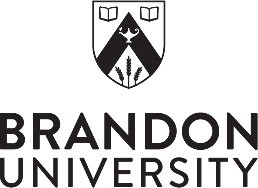 Annual Progress Report FormRevised January 2023For the Academic Year	Due by June 1st, please submit to the Office Assistant, Hayley Bedford at bedfordh@brandonu.ca once student and thesis advisor/program coordinator signatures have been obtained.A. Student InformationName:Student Number: Address:Phone Number:Email:Program Start Date:   B.  Courses Completed (please check all that apply):*Stream courses are offered every second year*   Anticipated Start Date of Readings Course ____________________          All course work completed   C.  Thesis (complete only if you are in the thesis stage, please check if           completed):Thesis Proposal Approvedif so, title:Ethics Approval ObtainedData Collection CompletedAnticipated Completion Date:D.  Student Progress (to be completed in collaboration with the student and        thesis advisor/program coordinator):Outline the goals met in this reporting period:Outline the goals to be met in the next reporting period:Scholarly Activities that student has attended (minimum of two per academic year):    The student attended the mandatory annual orientation in Year 1 of the program YES       or NO    ___________________ (Date of Year 1 Orientation Session)    Rationale, if the student did not attend:    The student plans to attend or attended the second mandatory annual orientation in ___(YEAR)___Student has met with advisor and committee members during the reporting period:Yes, met with committee and advisor Yes, met with advisor onlyThesis committee has been informed of student progressAdditional Comments:E. Student Rating (to be completed in collaboration with the student and thesis       advisor/program coordinator):Category	Description/ActionSatisfactory	Student meets or exceeds minimum expectations. Allow re-registration.In Need of Improvement	Student does not meet minimum expectations.If first “in need of improvement” assessment, then re- registration will be allowed but improvement is required. Please provide details regarding goals, timeline and next committee meeting date below.*If second consecutive “in need of improvement” assessment, then student will normally be withdrawn from the program. Please provide additional details as appropriate below.**Details as requested above:F.  Signatures:Thesis Advisor Name:Signature:	Date:Student Declaration:  The above portions of this form were completed prior to my signing.  I have read and I understand my Annual Progress Report.Student Signature:	Date:Program Coordinator Signature:	Date:75:651 Foundations75:655 Seminar Topics75:659 Leadership/Admin I75:652 Philosophy75:656 Readings75:660 Leadership/Admin II75:653 Qualitative75:657 Clinical I75:661 Education I75:654 Quantitative75:658 Clinical II75:662 Education II